Une rentrée toute en douceurs...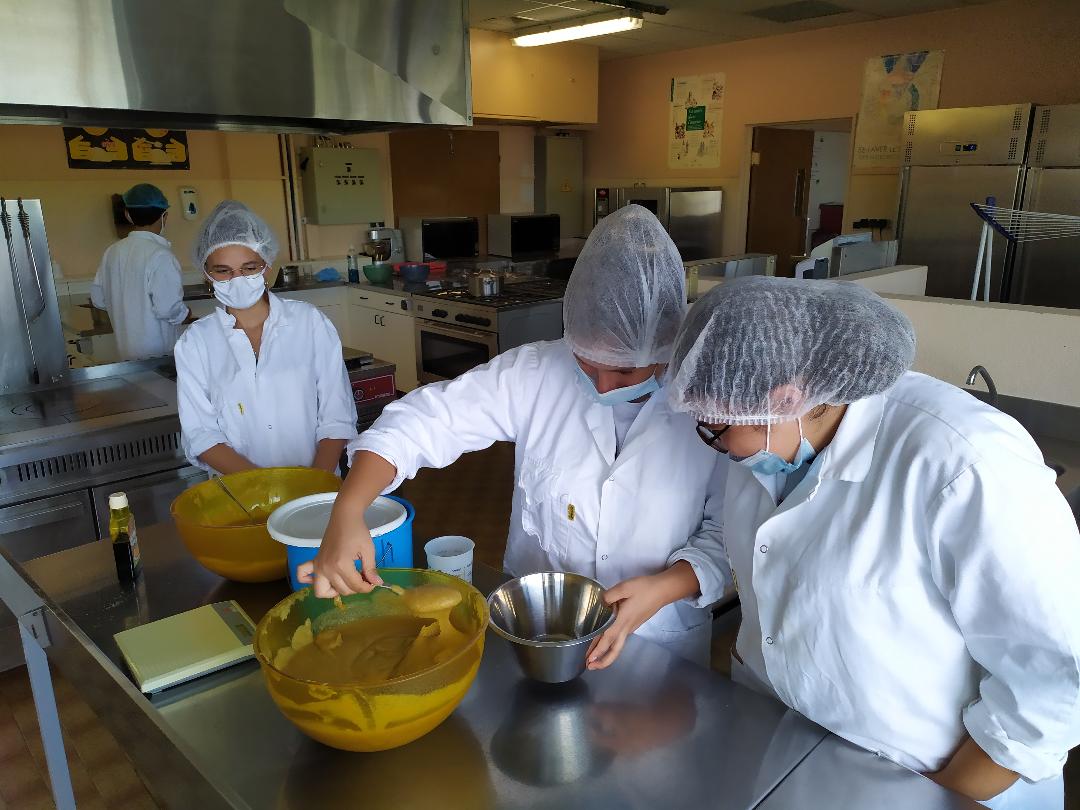 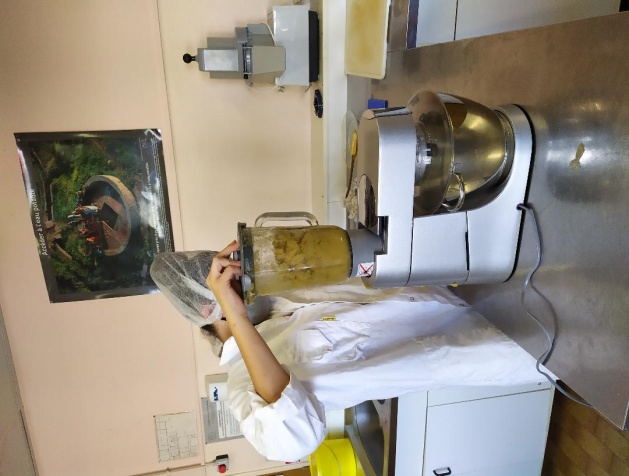 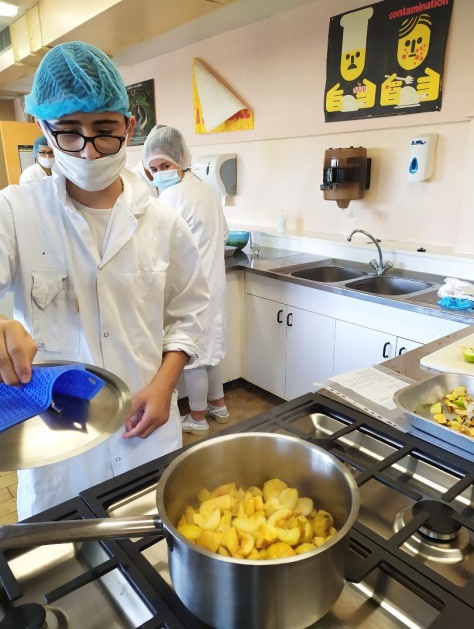 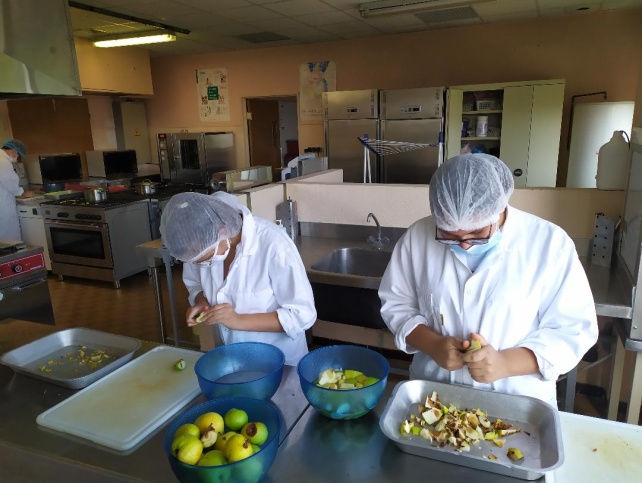 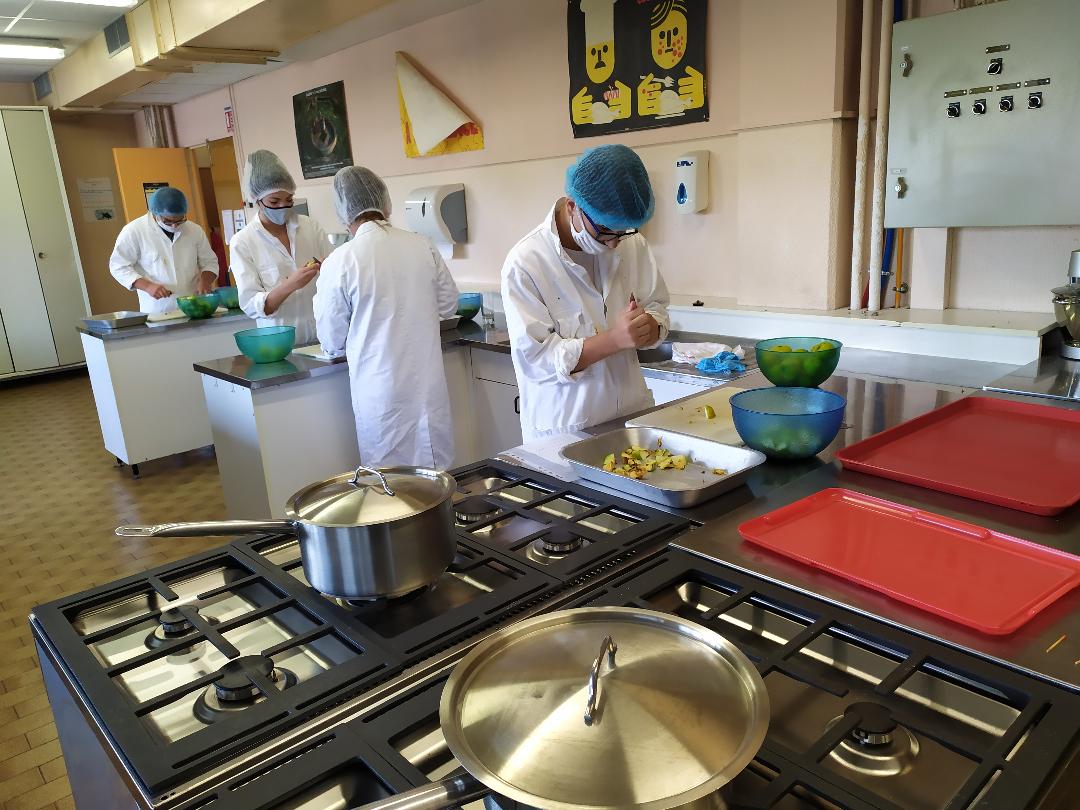 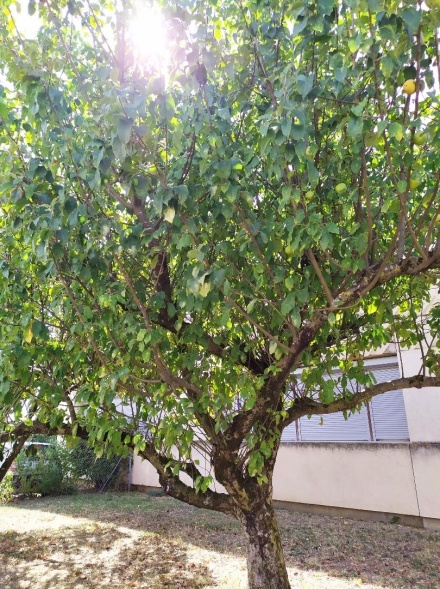 